Table S1: Information on the gender, size, location of capture, and reference number of the snakes whose venom was used in this studyTable S2: Details of the antivenoms used in svPLA2 and brine shrimp lethality neutralization assays of Naja ashei venomTable S3: Determination of the protein content of Naja ashei venom, Vins bioproducts and Pan Africa Inoserp antivenoms by using UV-Visible spectrophotometric readings of bovine serum albumin protein standard                            SD: Standard deviationTable S4: Absorbance readings of different treatments in svPLA2 neutralization assays of Naja ashei venom V: Venom; AV1: Antivenom I; AV2: Antivenom II; A1: Absorbance reading 1; A2: Absorbance reading 2; A3: Absorbance reading 3; SD: Standard deviation; D: Differences in the mean absorbance (absorbance at 30 minutes-absorbance at 0 minutes/background absorbance)Data output 1: Descriptive statistics and comparison of the mean protein content of Naja ashei venom, Vins Bio products and PAN Africa Inoserp antivenoms by analysis of variance and Tukey’s post hoc tests (Genstat15th edition)Summary statistics for Protein_ content: (Naja ashei)	Number of values =	 3	Mean =	 0.693	Median =	 0.686	Minimum =	 0.665	Maximum =	 0.728	Range =	 0.0624	Lower quartile =	 0.670	Upper quartile =	 0.717	Standard deviation =	 0.0318 Summary statistics for Protein_ content: Vins bio products	Number of values =	 3	Mean =	 0.465	Median =	 0.474	Minimum =	 0.441	Maximum =	 0.482	Range =	 0.0416	Lower quartile =	 0.449	Upper quartile =	 0.480	Standard deviation =	 0.0220 Summary statistics for Protein_ content: Pan Africa Inoserp	Number of values =	 3	Mean =	 0.0939	Median =	 0.0869	Minimum =	 0.0828	Maximum =	 0.112	Range =	 0.0291	Lower quartile =	 0.0838	Upper quartile =	 0.106	Standard deviation =	 0.0158Analysis of varianceVariate: Protein_contentSource of variation	d.f.	s.s.	m.s.	v.r.	F pr.Sample	2	 0.5485432	 0.2742716	 472.25	<.001Residual	6	 0.0034846	 0.0005808	 	 Total	8	 0.5520279	 	 	 Tables of effectsVariate: Protein_contentSample effects,  e.s.e. 0.01391,  rep. 3	Sample	 1	 2	 3		 0.2754	 0.0481	 -0.3235Tables of meansVariate: Protein_contentGrand mean  0.4174 	Sample	 1	 2	 3		 0.6928	 0.4655	 0.0939Standard errors of differences of meansTable	Sample	 rep.	 3	 d.f.	 6	 s.e.d.	 0.01968	 Tukey's 95% confidence intervals Sample		 Difference	Lower 95%	Upper 95%	 Significant	Comparison	 	3 vs 2	 -0.3716	 -0.4320	 -0.3112	 yes	3 vs 1	 -0.5990	 -0.6593	 -0.5386	 yes	2 vs 1	 -0.2274	 -0.2877	 -0.1670	 yes		Mean	 	3	 0.0939	 a	2	 0.4655	 b	1	 0.6928	 c Data output 2: Evaluation of the outliers in the svPLA2 activity data of Naja ashei venom (SPSS v20.0). 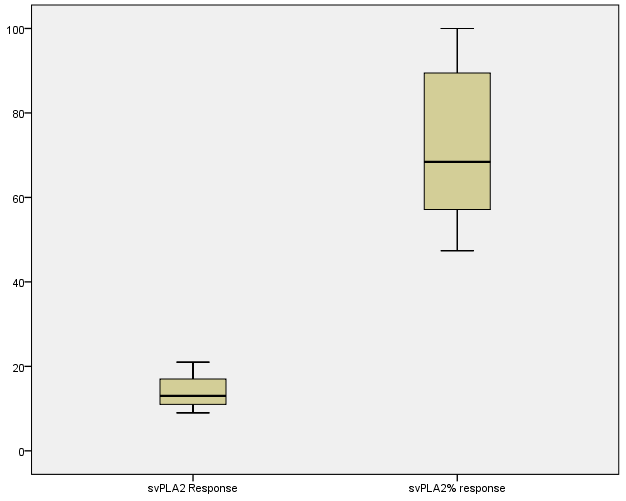 Figure S1: Box and whisker plots to check for outliers in the svPLA2 assay study dataData output 3: Regression analysis of the %svPLA2 activity on log concentration of Naja ashei venom (SPSS v20.0)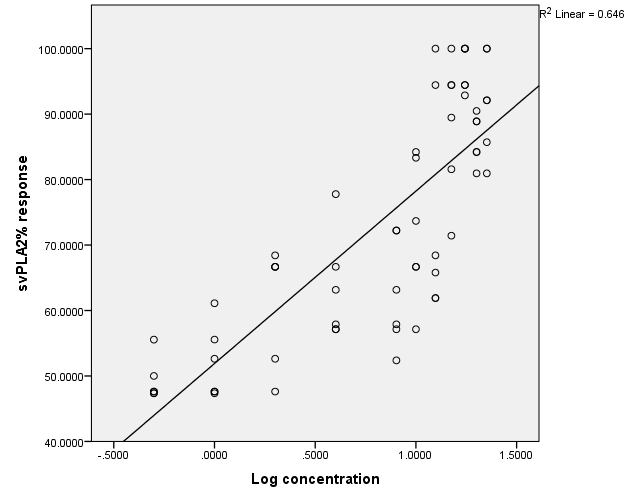 Figure S2: Regression curve of the %svPLA2 activity against log concentration of Naja ashei venom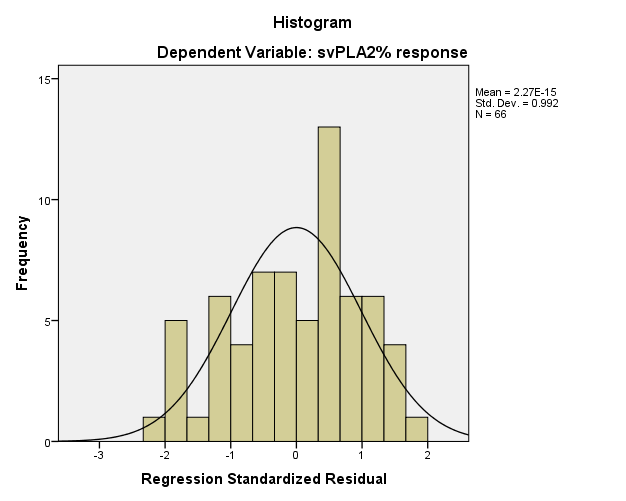 Figure S3: Curve showing the distribution of the %svPLA2 activity data of Naja ashei venomData output 4: Descriptive statistics and comparison of the dose-dependent mean svPLA2 responses of Naja ashei venom by analysis of variance and Tukey’s post hoc test (Genstat15th edition)Summary statistics for svPLA2_Response: Log_ concentration -0.301                                 Number of values =	 6	Mean =	 9.5	Median =	 9.5	Minimum =	 9	Maximum =	 10	Range =	 1	Standard deviation =	 0.548	Variance =	 0.3 Summary statistics for svPLA2_Response: Log_ concentration 0.000                                 Number of values =	 6	Mean =	 10	Median =	 10	Minimum =	 9	Maximum =	 11	Range =	 2	Standard deviation =	 0.632	Variance =	 0.4 Summary statistics for svPLA2_Response: Log_ concentration 0.301	Number of values =	 6	Mean =	 11.83	Median =	 12	Minimum =	 10	Maximum =	 14	Range =	 4	Standard deviation =	 1.602	Variance =	 2.567Summary statistics for svPLA2_Response: Log_ concentration 0.602 	Number of values =	 6	Mean =	 12.17	Median =	 12	Minimum =	 11	Maximum =	 14	Range =	 3	Standard deviation =	 0.983	Variance =	 0.967Summary statistics for svPLA2_Response: Log_ concentration 0.903 	Number of values =	 6	Mean =	 12	Median =	 12	Minimum =	 11	Maximum =	 13	Range =	 2	Standard deviation =	 0.894	Variance =	 0.8Summary statistics for svPLA2_Response: Log_ concentration 1.000 	Number of values =	 6	Mean =	 13.83	Median =	 14	Minimum =	 12	Maximum =	 16	Range =	 4	Standard deviation =	 1.602	Variance =	 2.567Summary statistics for svPLA2_Response: Log_ concentration 1.097 	Number of values =	 6	Mean =	 14.42	Median =	 13	Minimum =	 12.5	Maximum =	 18	Range =	 5.5	Standard deviation =	 2.417	Variance =	 5.842Summary statistics for svPLA2_Response: Log_ concentration 1.176	Number of values =	 6	Mean =	 17.08	Median =	 17	Minimum =	 15	Maximum =	 21	Range =	 6	Standard deviation =	 2.108	Variance =	 4.442 Summary statistics for svPLA2_Response: Log_ concentration 1.243 	Number of values =	 6	Mean =	 18.75	Median =	 19	Minimum =	 17	Maximum =	 21	Range =	 4	Standard deviation =	 1.541	Variance =	 2.375 Summary statistics for svPLA2_Response: Log_ concentration 1.301 	Number of values =	 6	Mean =	 16.67	Median =	 16	Minimum =	 16	Maximum =	 19	Range =	 3	Standard deviation =	 1.211	Variance =	 1.467Summary statistics for svPLA2_Response: Log_ concentration 1.352 	Number of values =	 6	Mean =	 17.67	Median =	 17.75	Minimum =	 17	Maximum =	 18	Range =	 1	Standard deviation =	 0.408	Variance =	 0.167Summary statistics for svPLA2%_response: Log_ concentration -0.301                                Number of values =   6	Mean =	 49.25	Median =	 47.62	Minimum =	 47.36	Maximum =	 55.55	Range =	 8.19	Standard deviation =	 3.247	Variance =	 10.54Summary statistics for svPLA2%_response: Log_ concentration 0.000                                Number of values =	 6	Mean =	 51.98	Median =	 50.12	Minimum =	 47.36	Maximum =	 61.11	Range =	 13.75	Standard deviation =	 5.585	Variance =	 31.19 Summary statistics for svPLA2%_response: Log_ concentration 0.301                                Number of values =	 6	Mean =	 61.45	Median =	 66.67	Minimum =	 47.62	Maximum =	 68.42	Range =	 20.8	Standard deviation =	 8.937	Variance =	 79.88 Summary statistics for svPLA2%_response: Log_ concentration 0.602	Number of values =	 6	Mean =	 63.30	Median =	 60.52	Minimum =	 57.14	Maximum =	 77.78	Range =	 20.64	Standard deviation =	 8.077	Variance =	 65.24Summary statistics for svPLA2%_response: Log_ concentration 0.903	Number of values =	 6	Mean =	 62.50	Median =	 60.52	Minimum =	 52.38	Maximum =	 72.22	Range =	 19.84	Standard deviation =	 8.268	Variance =	 68.36Summary statistics for svPLA2%_response: Log_ concentration 1.000	Number of values =	 6	Mean =	 71.95	Median =	 70.18	Minimum =	 57.14	Maximum =	 84.21	Range =	 27.07	Standard deviation =	 10.56	Variance =	 111.6Summary statistics for svPLA2%_response: Log_ concentration 1.097 	Number of values =	 6	Mean =	 75.41	Median =	 67.11	Minimum =	 61.9	Maximum =	 100	Range =	 38.1	Standard deviation =	 17.17	Variance =	 294.7Summary statistics for svPLA2%_response: Log_ concentration 1.176 	Number of values =	 6	Mean =	 88.56	Median =	 91.95	Minimum =	 71.43	Maximum =	 100	Range =	 28.57	Standard deviation =	 10.42	Variance =	 108.6 Summary statistics for svPLA2%_response: Log_ concentration 1.243 	Number of values =	 6	Mean =	 96.96	Median =	 97.22	Minimum =	 92.86	Maximum =	 100	Range =	 7.14	Standard deviation =	 3.383	Variance =	 11.45Summary statistics for svPLA2%_response: Log_ concentration 1.301 	Number of values =	 6	Mean =	 86.27	Median =	 86.55	Minimum =	 80.95	Maximum =	 90.48	Range =	 9.53	Standard deviation =	 3.694	Variance =	 13.65Summary statistics for svPLA2%_response: Log_ concentration 1.352	Number of values =	 6	Mean =	 91.81	Median =	 92.11	Minimum =	 80.95	Maximum =	 100	Range =	 19.05	Standard deviation =	 7.609	Variance =	 57.90Analysis of varianceVariate: svPLA2_ResponseSource of variation	d.f.	s.s.	m.s.	v.r.	F pr.Log concentration	10	 606.788	 60.679	 30.49	<.001Residual	55	 109.458	 1.990	 	 Total	65	 716.246	 	 	 Tables of effectsVariate: svPLA2_ResponseLog_ concentration effects,  e.s.e. 0.576,  rep. 6	Log_concentration	 -0.301	 0.000	 0.301	 0.602	 0.903	 1.000		 -4.49	 -3.99	 -2.16	 -1.83	 -1.99	 -0.16	Log_concentration	 1.097	 1.176	 1.243	 1.301	 1.352	 		 0.42	 3.09	 4.76	 2.67	 3.67	  Tables of meansVariate: svPLA2_ResponseGrand mean   13.99 	Log_concentration	 -0.301	 0.000	 0.301	 0.602	 0.903	 1.000		 9.50	 10.00	 11.83	 12.17	 12.00	 13.83	Log_concentration	 1.097	 1.176	 1.243	 1.301	 1.352	 		 14.42	 17.08	 18.75	 16.67	 17.67	 Standard errors of differences of meansTable	Log_concentration	 rep.	 6	 d.f.	 55	 s.e.d.	 0.814	  Tukey's 95% confidence intervals Log_ concentration		 Difference	Lower 95%	Upper 95%	 Significant	 Comparison	 	-0.301 vs 0.000	 -0.500	 -3.235	 2.235	 no	-0.301 vs 0.301	 -2.333	 -5.068	 0.401	 no	-0.301 vs 0.903	 -2.500	 -5.235	 0.235	 no	-0.301 vs 0.602	 -2.667	 -5.401	 0.068	 no	-0.301 vs 1.000	 -4.333	 -7.068	 -1.599	 yes	-0.301 vs 1.097	 -4.917	 -7.651	 -2.182	 yes	-0.301 vs 1.301	 -7.167	 -9.901	 -4.432	 yes	-0.301 vs 1.176	 -7.583	 -10.318	 -4.849	 yes	-0.301 vs 1.352	 -8.167	 -10.901	 -5.432	 yes	-0.301 vs 1.243	 -9.250	 -11.985	 -6.515	 yes	0.000 vs 0.301	 -1.833	 -4.568	 0.901	 no	0.000 vs 0.903	 -2.000	 -4.735	 0.735	 no	0.000 vs 0.602	 -2.167	 -4.901	 0.568	 no	0.000 vs 1.000	 -3.833	 -6.568	 -1.099	 yes	0.000 vs 1.097	 -4.417	 -7.151	 -1.682	 yes	0.000 vs 1.301	 -6.667	 -9.401	 -3.932	 yes	0.000 vs 1.176	 -7.083	 -9.818	 -4.349	 yes	0.000 vs 1.352	 -7.667	 -10.401	 -4.932	 yes	0.000 vs 1.243	 -8.750	 -11.485	 -6.015	 yes	0.301 vs 0.903	 -0.167	 -2.901	 2.568	 no	0.301 vs 0.602	 -0.333	 -3.068	 2.401	 no	0.301 vs 1.000	 -2.000	 -4.735	 0.735	 no	0.301 vs 1.097	 -2.583	 -5.318	 0.151	 no	0.301 vs 1.301	 -4.833	 -7.568	 -2.099	 yes	0.301 vs 1.176	 -5.250	 -7.985	 -2.515	 yes	0.301 vs 1.352	 -5.833	 -8.568	 -3.099	 yes	0.301 vs 1.243	 -6.917	 -9.651	 -4.182	 yes	0.903 vs 0.602	 -0.167	 -2.901	 2.568	 no	0.903 vs 1.000	 -1.833	 -4.568	 0.901	 no	0.903 vs 1.097	 -2.417	 -5.151	 0.318	 no	0.903 vs 1.301	 -4.667	 -7.401	 -1.932	 yes	0.903 vs 1.176	 -5.083	 -7.818	 -2.349	 yes	0.903 vs 1.352	 -5.667	 -8.401	 -2.932	 yes	0.903 vs 1.243	 -6.750	 -9.485	 -4.015	 yes	0.602 vs 1.000	 -1.667	 -4.401	 1.068	 no	0.602 vs 1.097	 -2.250	 -4.985	 0.485	 no	0.602 vs 1.301	 -4.500	 -7.235	 -1.765	 yes	0.602 vs 1.176	 -4.917	 -7.651	 -2.182	 yes	0.602 vs 1.352	 -5.500	 -8.235	 -2.765	 yes	0.602 vs 1.243	 -6.583	 -9.318	 -3.849	 yes	1.000 vs 1.097	 -0.583	 -3.318	 2.151	 no	1.000 vs 1.301	 -2.833	 -5.568	 -0.099	 yes	1.000 vs 1.176	 -3.250	 -5.985	 -0.515	 yes	1.000 vs 1.352	 -3.833	 -6.568	 -1.099	 yes	1.000 vs 1.243	 -4.917	 -7.651	 -2.182	 yes	1.097 vs 1.301	 -2.250	 -4.985	 0.485	 no	1.097 vs 1.176	 -2.667	 -5.401	 0.068	 no	1.097 vs 1.352	 -3.250	 -5.985	 -0.515	 yes	1.097 vs 1.243	 -4.333	 -7.068	 -1.599	 yes	1.301 vs 1.176	 -0.417	 -3.151	 2.318	 no	1.301 vs 1.352	 -1.000	 -3.735	 1.735	 no	1.301 vs 1.243	 -2.083	 -4.818	 0.651	 no	1.176 vs 1.352	 -0.583	 -3.318	 2.151	 no	1.176 vs 1.243	 -1.667	 -4.401	 1.068	 no	1.352 vs 1.243	 -1.083	 -3.818	 1.651	 no		Mean	 	-0.301	 9.50	 a	0.000	 10.00	 a	0.301	 11.83	 ab	0.903	 12.00	 ab	0.602	 12.17	 ab	1.000	 13.83	 b	1.097	 14.42	 bc	1.301	 16.67	 cd	1.176	 17.08	 cd	1.352	 17.67	 d	1.243	 18.75	 dData output 5: Evaluation of outliers in the data set on neutralization of svPLA2 by antivenom I (Vins Bio products)svPLA2% response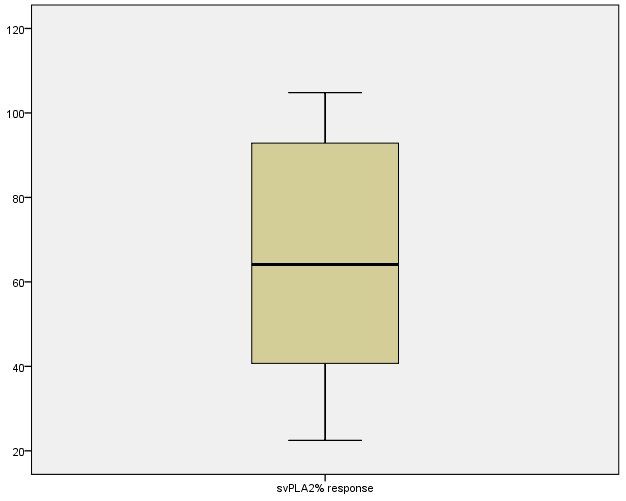 Figure S4: Box and whisker plot to check for outliers in the data on neutralization of svPLA2 activity in Naja ashei venom by Vins bioproducts antivenom (antivenom I)Data output 6: Regression analysis of the %svPLA2 activity on log concentration of a mixture of a fixed dose of Naja ashei venom and variable doses of Vins bio products antivenom; antivenom I (SPSS software v20.0)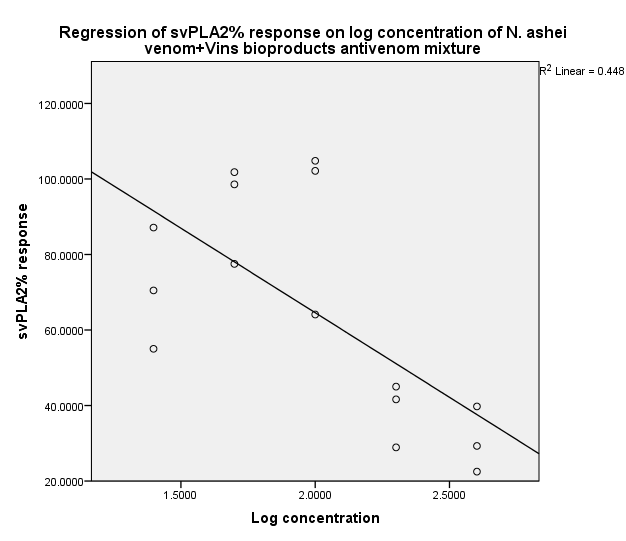 Figure S5: Regression curve showing negative correlation between the %svPLA2 response and the log concentration of the mixture of a fixed dose of N ashei venom and varied doses of Vins bio products antivenom (antivenom I)Charts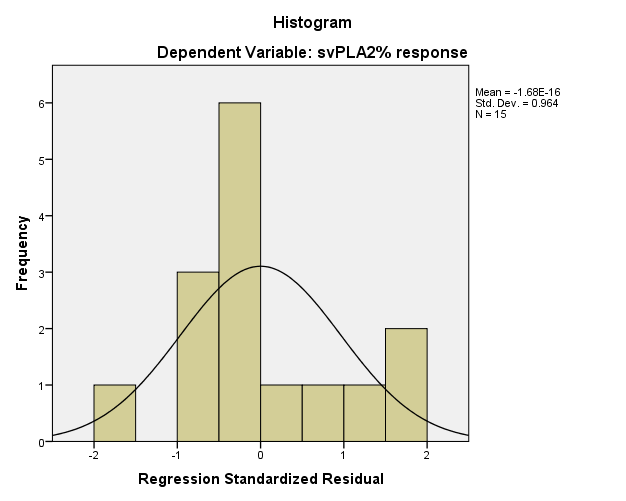 Figure S6: Curve showing the distribution of the %svPLA2 activity data of a mixture of the fixed dose of Naja ashei venom and varied concentrations of Vins bioproducts antivenom (antivenom I)Data output 7: Evaluation of outliers in the svPLA2 activity data of a mixture of the fixed dose of Naja ashei venom and varied concentrations of Pan Africa Inoserp antivenom (antivenom II) (SPSS software v20.0). svPLA2% response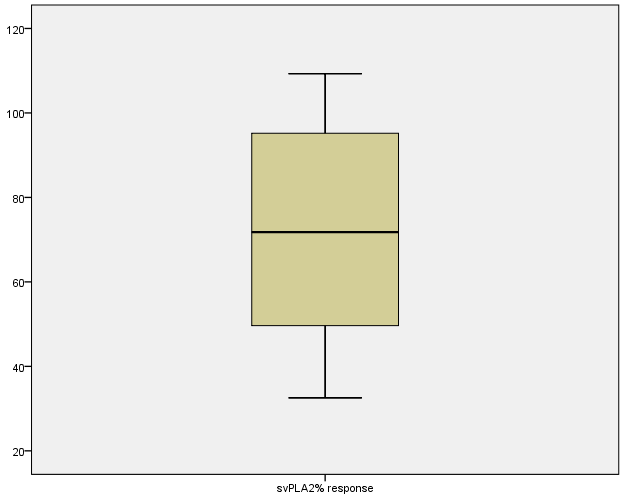 Figure S7: Box and whisker plot to check for outliers in the data on neutralization of svPLA2 activity in Naja ashei venom by Pan Africa Inoserp antivenom (antivenom II)Data output 8: Regression analysis of the %svPLA2 activity on log concentration of a mixture of a fixed dose of Naja ashei venom and variable doses of PAN Africa Inoserp antivenom; antivenom II (SPSS software v20.0)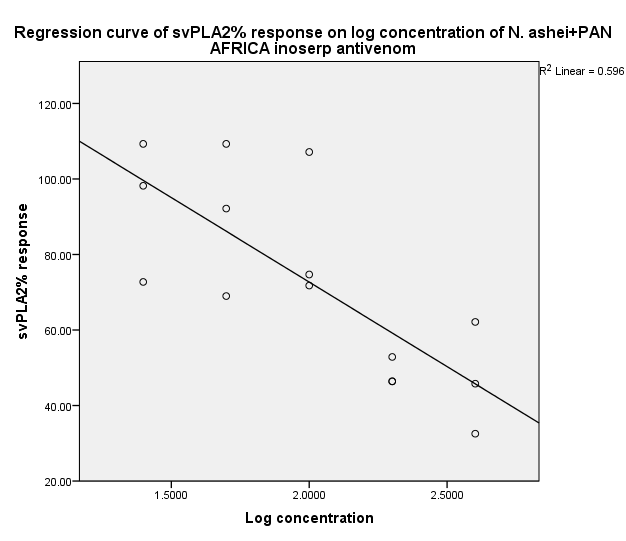 Figure S8: Regression curve showing negative correlation between the %svPLA2 response and the log concentration of the mixture of a fixed dose of N ashei venom and varied doses of Pan Africa Inoserp antivenom (antivenom II)Charts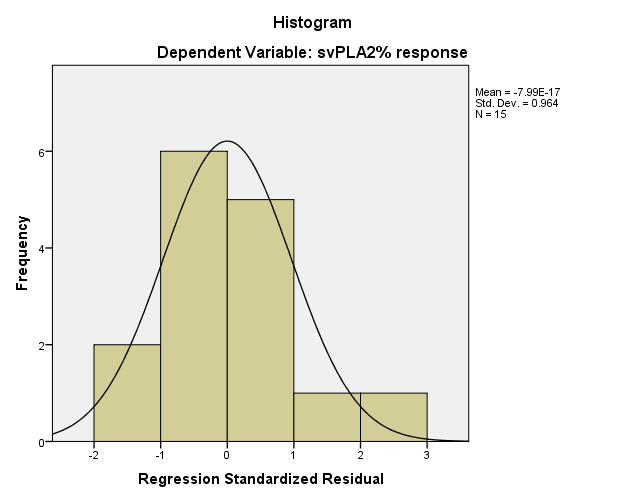 Figure S9: Curve showing the distribution of the %svPLA2 activity data of a mixture of the fixed dose of Naja ashei venom and varied concentrations of Pan Africa Inoserp antivenom (antivenom II)Data output 9: Regression analysis to determine the safety of Vins bio products antivenom in the 48-hour brine shrimp lethality assay (MS Excel 2013)Data output 10: Regression analysis to determine the safety of Vins bio products antivenom in the 72-hour brine shrimp lethality assay (MS Excel 2013)Data output 11: Regression analysis to determine the safety of Pan Africa Inoserp antivenom in the 48-hour brine shrimp lethality assay (MS Excel 2013)Data output 12: Regression analysis to determine the safety of Pan Africa Inoserp antivenom in the 72-hour brine shrimp lethality assay (MS Excel 2013)Data output 13: Regression analysis to determine the 24-hour toxicity of Naja ashei venom in the brine shrimp lethality assay (MS Excel 2013)Data output 14: Regression analysis to determine the 48-hour toxicity of Naja ashei venom in the brine shrimp lethality assay (MS Excel 2013)Data output 15: Regression analysis to determine the 72-hour toxicity of Naja ashei venom in the brine shrimp lethality assay (MS Excel 2013) Data output 16: Descriptive statistics and comparison of the 24-hour dose-dependent mortality of Naja ashei venom by analysis of variance and Tukey’s post hoc test (Genstat15th edition)Summary statistics for Adjusted_%mortality: Concentration_ug_ml 10 	Number of values =	 5	Mean =	 0	Median =	 0	Minimum =	 0	Maximum =	 0	Range =	 0	Lower quartile =	 0	Upper quartile =	 0	Standard deviation =	 0Summary statistics for Adjusted_%mortality: Concentration_ug_ml 100 	Number of values =	 5	Mean =	 94	Median =	 100	Minimum =	 80	Maximum =	 100	Range =	 20	Lower quartile =	 87.5	Upper quartile =	 100	Standard deviation =	 8.944 Summary statistics for Adjusted_%mortality: Concentration_ug_ml 1000 	Number of values =	 5	Mean =	 98	Median =	 100	Minimum =	 90	Maximum =	 100	Range =	 10	Lower quartile =	 97.5	Upper quartile =	 100	Standard deviation =	 4.472Analysis of varianceVariate: Adjusted_%mortalitySource of variation	d.f.	s.s.	m.s.	v.r.	F pr.Concentration_ug_ml	2	 30760.00	 15380.00	 461.40	<.001Residual	12	 400.00	 33.33	 	 Total	14	 31160.00	 	 	 Tables of effectsVariate: Adjusted_%mortalityConcentration_ug_ml effects,  e.s.e. 2.58,  rep. 5	Concentration_ug_ml	 10	 100	 1000		 -64.0	 30.0	 34.0 Tables of meansVariate: Adjusted_%mortalityGrand mean  64.0 	Concentration_ug_ml	 10	 100	 1000		 0.0	 94.0	 98.0Standard errors of differences of meansTable	Concentration_ug_ml	 rep.	 5	 d.f.	 12	 s.e.d.	 3.65	 Tukey's 95% confidence intervals Concentration_ug_ml 		 Difference	Lower 95%	Upper 95%	 Significant	 Comparison	 	10 vs 100	 -94.00	 -103.74	 -84.26	 yes	10 vs 1000	 -98.00	 -107.74	 -88.26	 yes	100 vs 1000	 -4.00	 -13.74	 5.74	 no		Mean	 	10	 0.00	 a	100	 94.00	 b	1000	 98.00	 bData output 17: Descriptive statistics and comparison of the 48-hour dose-dependent mortality of Naja ashei venom by analysis of variance and Tukey’s post hoc test (Genstat 15th edition)Summary statistics for Adjusted_%mortality: Concentration_ug_ml 10	Number of values =	 5	Number of observations =	 5	Mean =	 50	Median =	 50	Minimum =	 20	Maximum =	 70	Range =	 50	Lower quartile =	 42.5	Upper quartile =	 62.5	Standard deviation =	 18.71 Summary statistics for Adjusted_%mortality: Concentration_ug_ml 100	Number of values =	 5	Number of observations =	 5	Mean =	 98	Median =	 100	Minimum =	 90	Maximum =	 100	Range =	 10	Lower quartile =	 97.5	Upper quartile =	 100	Standard deviation =	 4.472 Summary statistics for Adjusted_%mortality: Concentration_ug_ml 1000	Number of values =	 5	Number of observations =	 5	Mean =	 98	Median =	 100	Minimum =	 90	Maximum =	 100	Range =	 10	Lower quartile =	 97.5	Upper quartile =	 100	Standard deviation =	 4.472Analysis of varianceVariate: Adjusted_%mortalitySource of variation	d.f.	s.s.	m.s.	v.r.	F pr.Concentration_ug_ml	2	 7680.0	 3840.0	 29.54	<.001Residual	12	 1560.0	 130.0	 	 Total	14	 9240.0	 	 	 Tables of effectsVariate: Adjusted_%mortalityConcentration_ug_ml effects,  e.s.e. 5.10,  rep. 5	Concentration_ug_ml	 10	 100	 1000		 -32.0	 16.0	 16.0Tables of meansVariate: Adjusted_%mortalityGrand mean  82.0 	Concentration_ug_ml	 10	 100	 1000		 50.0	 98.0	 98.0Standard errors of differences of meansTable	Concentration_ug_ml	 rep.	 5	 d.f.	 12	 s.e.d.	 7.21	 Tukey's 95% confidence intervalsConcentration_ug_ml		 Difference	Lower 95%	Upper 95%	 Significant	 Comparison	 	10 vs 100	 -48.00	 -67.24	 -28.76	 yes	10 vs 1000	 -48.00	 -67.24	 -28.76	 yes	100 vs 1000	 0.00	 -19.24	 19.24	 no		Mean	 	10	 50.00	 a	100	 98.00	 b	1000	 98.00	 b Data output 18: Descriptive statistics and comparison of the 72-hour dose-dependent mortality of Naja ashei venom by analysis of variance and Tukey’s post hoc test (Genstat 15th edition)Summary statistics for %72hr_adjusted_%mortality_: Concentration_ug_ml__ 10 	Number of values =	 5	Number of observations =	 5	Mean =	 66	Median =	 70	Minimum =	 50	Maximum =	 80	Range =	 30	Lower quartile =	 57.5	Upper quartile =	 72.5	Standard deviation =	 11.40 Summary statistics for %72hr_adjusted_%mortality_: Concentration_ug_ml__ 100	Number of values =	 5	Number of observations =	 5	Mean =	 86	Median =	 80	Minimum =	 80	Maximum =	 100	Range =	 20	Lower quartile =	 80	Upper quartile =	 92.5	Standard deviation =	 8.944 Summary statistics for %72hr_adjusted_%mortality_: Concentration_ug_ml__ 1000 	Number of values =	 5	Number of observations =	 5	Mean =	 86	Median =	 80	Minimum =	 80	Maximum =	 100	Range =	 20	Lower quartile =	 80	Upper quartile =	 92.5	Standard deviation =	 8.944Analysis of varianceVariate: %72hr_adjusted_%mortality_Source of variation	d.f.	s.s.	m.s.	v.r.	F pr.Concentration_ug_ml__	2	 1333.33	 666.67	 6.90	 0.010Residual	12	 1160.00	 96.67	 	 Total	14	 2493.33	 	 	 Tables of meansVariate: %72hr_adjusted_%mortality_Grand mean  79.3 	Concentration_ug_ml__	 10	 100	 1000		 66.0	 86.0	 86.0Standard errors of differences of meansTable	Concentration_ug_ml__	 rep.	 5	 d.f.	 12	 s.e.d.	 6.22	 Tukey's 95% confidence intervalsConcentration_ug_ml__		 Difference	Lower 95%	Upper 95%	 Significant	 Comparison	 	10 vs 100	 -20.00	 -36.59	 -3.411	 yes	10 vs 1000	 -20.00	 -36.59	 -3.411	 yes	100 vs 1000	 0.00	 -16.59	 16.589	 no		Mean	 	10	 66.00	 a	100	 86.00	 b	1000	 86.00	 bTable S5: Evaluation of the capacity of antivenoms to neutralize Naja ashei venom-induced brine shrimp lethality Data output 19: Regression analysis to determine the capacity of antivenom II to neutralize Naja ashei venom-induced brine shrimp lethality (MS Excel 2013) Species nameCommon nameFamilyReference numberSize/ageGenderLocation of captureNaja asheiLarge brown spitting cobraElapidaeBK16189BK16648BK17678AdultAdultAdultFemaleFemaleMaleWatamuKilifiWatamuBrandManufacturerCharacteristicsLabel claimSnake Venom Antiserum African HIS(Antivenom I)Vins Bioproducts Limited, Telangana, IndiaLyophilizedEquine F(ab’)2Batch number: 07AS18001Date of manufacture: 01/2018Expiry date:12/2021Each ml has the capacity to neutralize 20 LD50’s of the venoms of N. melanoleuca, N. nigricollis and 25 LD50’s of the venoms of N. haje, D. polylepis, D. viridis, D. jamesoni, B. gabonica, B. arietans, and E. ocellatusPAN AFRICA Inoserp®(Antivenom II)Veteria Labs SA de C.V Juarez Colony, Mexico City, MexicoLyophilizedEquine F(ab’)2Batch number: 9 IT06001Date of manufacture: 06/2019Expiry date:06/2022Each ml neutralizes 500DL50 of the venom of E. ocellatus, B. arietans, N. nigricollis, D. polylepis and is recommended in the event of envenomation by E. ocellatus, E. leucogaster, E. pyramidum, B. arietans, B. rhinoceros, B. nascicornis, B. gabonica, D. polylepis, D. viridis, D. angusticeps, D. jamesoni, N. nigricollis, N. melanoleuca, N. haje, N. pallida, N. nubiae, N. katiensis, and N. senegalensisConcentration (mg/ml) of bovine serum albuminAbsorbanceProtein content (mg/ml)0.050.030±0.003-0.10.055±0.002-0.20.101±0.007-0.40.161±0.011-0.80.272±0.011-1.20.358±0.008-1.60.434±0.013-20.500±0.034-N. ashei0.215±0.0080.69Vins Bioproducts antivenom0.160±0.0050.47PAN African Inoserp antivenom0.710±0.0040.10Time0 minutes0 minutes0 minutes0 minutes30 minutes30 minutes30 minutes30 minutesDSampleA1A2A3Mean±SDA1A2A3Mean±SDV only0.9780.9800.9950.983±0.0060.7690.8410.8290.813±0.0390.17V+25µlAV11.2061.1901.1851.194±0.0111.0911.0681.0681.076±0.0130.118V+50µlAV10.9680.9801.0170.988±0.0260.8060.8420.8480.832±0.0230.156V+100µlAV10.9700.9830.9950.983±0.0130.8360.8400.8210.832±0.0100.151V+200µlAV10.9800.9650.9670.971±0.0080.8930.9020.9190.905±0.0050.066V+400µlAV10.9721.0000.9720.981±0.0160.9250.9590.9060.93±0.0270.051V+25µlAV21.0080.9920.9640.988±0.0220.8560.8390.8010.832±0.0280.156V+50µlAV20.9810.9660.9950.981±0.0150.8370.8130.8420.831±0.0160.150V+100µlAV20.9700.9930.9950.986±0.0140.8200.8430.8710.845±0.0260.141V+200µlAV20.9690.9680.9620.966±0.0040.8720.8940.8850.884±0.0080.082V+400µlAV20.9751.0030.9750.984±0.0160.9070.9160.8990.907±0.0090.077Case Processing SummaryCase Processing SummaryCase Processing SummaryCase Processing SummaryCase Processing SummaryCase Processing SummaryCase Processing SummaryCasesCasesCasesCasesCasesCasesValidValidMissingMissingTotalTotalNPercentNPercentNPercentsvPLA2 Response66100.0%00.0%66100.0%svPLA2% response66100.0%00.0%66100.0%Descriptive StatisticsDescriptive StatisticsDescriptive StatisticsDescriptive StatisticsMeanStd. DeviationNsvPLA2% response72.67636417.732002866Log concentration.788582.541052166CorrelationsCorrelationsCorrelationsCorrelationssvPLA2% responseLog concentrationPearson CorrelationsvPLA2% response1.000.804Pearson CorrelationLog concentration.8041.000Sig. (1-tailed)svPLA2% response..000Sig. (1-tailed)Log concentration.000.NsvPLA2% response6666NLog concentration6666Variables Entered/RemovedaVariables Entered/RemovedaVariables Entered/RemovedaVariables Entered/RemovedaModelVariables EnteredVariables RemovedMethod1Log concentrationb.Entera. Dependent Variable: svPLA2% responsea. Dependent Variable: svPLA2% responsea. Dependent Variable: svPLA2% responsea. Dependent Variable: svPLA2% responseb. All requested variables entered.b. All requested variables entered.b. All requested variables entered.b. All requested variables entered.Model SummarybModel SummarybModel SummarybModel SummarybModel SummarybModel SummarybModelRR SquareAdjusted R SquareStd. Error of the EstimateDurbin-Watson1.804a.646.64010.63394801.063a. Predictors: (Constant), Log concentrationa. Predictors: (Constant), Log concentrationa. Predictors: (Constant), Log concentrationa. Predictors: (Constant), Log concentrationa. Predictors: (Constant), Log concentrationa. Predictors: (Constant), Log concentrationb. Dependent Variable: svPLA2% responseb. Dependent Variable: svPLA2% responseb. Dependent Variable: svPLA2% responseb. Dependent Variable: svPLA2% responseb. Dependent Variable: svPLA2% responseb. Dependent Variable: svPLA2% responseANOVAaANOVAaANOVAaANOVAaANOVAaANOVAaANOVAaModelModelSum of SquaresdfMean SquareFSig.1Regression13200.381113200.381116.734.000b1Residual7237.17464113.0811Total20437.55565a. Dependent Variable: svPLA2% responsea. Dependent Variable: svPLA2% responsea. Dependent Variable: svPLA2% responsea. Dependent Variable: svPLA2% responsea. Dependent Variable: svPLA2% responsea. Dependent Variable: svPLA2% responsea. Dependent Variable: svPLA2% responseb. Predictors: (Constant), Log concentrationb. Predictors: (Constant), Log concentrationb. Predictors: (Constant), Log concentrationb. Predictors: (Constant), Log concentrationb. Predictors: (Constant), Log concentrationb. Predictors: (Constant), Log concentrationb. Predictors: (Constant), Log concentrationCoefficientsaCoefficientsaCoefficientsaCoefficientsaCoefficientsaCoefficientsaCoefficientsaCoefficientsaCoefficientsaModelModelUnstandardized CoefficientsUnstandardized CoefficientsStandardized CoefficientsTSig.95.0% Confidence Interval for B95.0% Confidence Interval for BModelModelBStd. ErrorBetaTSig.Lower BoundUpper Bound1(Constant)`51.9062.32622.318.00047.26056.5521Log concentration26.3392.438.80410.804.00021.46931.209a. Dependent Variable: svPLA2% responsea. Dependent Variable: svPLA2% responsea. Dependent Variable: svPLA2% responsea. Dependent Variable: svPLA2% responsea. Dependent Variable: svPLA2% responsea. Dependent Variable: svPLA2% responsea. Dependent Variable: svPLA2% responsea. Dependent Variable: svPLA2% responsea. Dependent Variable: svPLA2% responseResiduals StatisticsaResiduals StatisticsaResiduals StatisticsaResiduals StatisticsaResiduals StatisticsaResiduals StatisticsaMinimumMaximumMeanStd. DeviationNPredicted Value43.97798987.52143972.67636414.250711566Residual-23.312645019.20024490E-710.551831366Std. Predicted Value-2.0141.042.0001.00066Std. Residual-2.1921.806.000.99266a. Dependent Variable: svPLA2% responsea. Dependent Variable: svPLA2% responsea. Dependent Variable: svPLA2% responsea. Dependent Variable: svPLA2% responsea. Dependent Variable: svPLA2% responsea. Dependent Variable: svPLA2% responseCase Processing SummaryCase Processing SummaryCase Processing SummaryCase Processing SummaryCase Processing SummaryCase Processing SummaryCase Processing SummaryCasesCasesCasesCasesCasesCasesValidValidMissingMissingTotalTotalNPercentNPercentNPercentsvPLA2 absorbance15100.0%00.0%15100.0%svPLA2% response15100.0%00.0%15100.0%Descriptive StatisticsDescriptive StatisticsDescriptive StatisticsDescriptive StatisticsMeanStd. DeviationNsvPLA2% response64.57933329.506253915Log concentration2.000000.440677415CorrelationsCorrelationsCorrelationsCorrelationssvPLA2% responseLog concentrationPearson CorrelationsvPLA2% response1.000-.669Pearson CorrelationLog concentration-.6691.000Sig. (1-tailed)svPLA2% response..003Sig. (1-tailed)Log concentration.003.NsvPLA2% response1515NLog concentration1515Variables Entered/RemovedaVariables Entered/RemovedaVariables Entered/RemovedaVariables Entered/RemovedaModelVariables EnteredVariables RemovedMethod1Log concentrationb.Entera. Dependent Variable: svPLA2% responsea. Dependent Variable: svPLA2% responsea. Dependent Variable: svPLA2% responsea. Dependent Variable: svPLA2% responseb. All requested variables entered.b. All requested variables entered.b. All requested variables entered.b. All requested variables entered.Model SummarybModel SummarybModel SummarybModel SummarybModel SummarybModel SummarybModelRR SquareAdjusted R SquareStd. Error of the EstimateDurbin-Watson1.669a.448.40522.75951881.065a. Predictors: (Constant), Log concentrationa. Predictors: (Constant), Log concentrationa. Predictors: (Constant), Log concentrationa. Predictors: (Constant), Log concentrationa. Predictors: (Constant), Log concentrationa. Predictors: (Constant), Log concentrationb. Dependent Variable: svPLA2% responseb. Dependent Variable: svPLA2% responseb. Dependent Variable: svPLA2% responseb. Dependent Variable: svPLA2% responseb. Dependent Variable: svPLA2% responseb. Dependent Variable: svPLA2% responseANOVAaANOVAaANOVAaANOVAaANOVAaANOVAaANOVAaModelModelSum of SquaresdfMean SquareFSig.1Regression5454.72215454.72210.530.006b1Residual6733.94413517.9961Total12188.66614a. Dependent Variable: svPLA2% responsea. Dependent Variable: svPLA2% responsea. Dependent Variable: svPLA2% responsea. Dependent Variable: svPLA2% responsea. Dependent Variable: svPLA2% responsea. Dependent Variable: svPLA2% responsea. Dependent Variable: svPLA2% responseb. Predictors: (Constant), Log concentrationb. Predictors: (Constant), Log concentrationb. Predictors: (Constant), Log concentrationb. Predictors: (Constant), Log concentrationb. Predictors: (Constant), Log concentrationb. Predictors: (Constant), Log concentrationb. Predictors: (Constant), Log concentrationCoefficientsaCoefficientsaCoefficientsaCoefficientsaCoefficientsaCoefficientsaCoefficientsaCoefficientsaCoefficientsaModelModelUnstandardized CoefficientsUnstandardized CoefficientsStandardized CoefficientstSig.95.0% Confidence Interval for B95.0% Confidence Interval for BModelModelBStd. ErrorBetatSig.Lower BoundUpper Bound1(Constant)154.16428.2255.462.00093.188215.1401Log concentration-44.79213.803-.669-3.245.006-74.612-14.972a. Dependent Variable: svPLA2% responsea. Dependent Variable: svPLA2% responsea. Dependent Variable: svPLA2% responsea. Dependent Variable: svPLA2% responsea. Dependent Variable: svPLA2% responsea. Dependent Variable: svPLA2% responsea. Dependent Variable: svPLA2% responsea. Dependent Variable: svPLA2% responsea. Dependent Variable: svPLA2% responseResiduals StatisticsaResiduals StatisticsaResiduals StatisticsaResiduals StatisticsaResiduals StatisticsaResiduals StatisticsaMinimumMaximumMeanStd. DeviationNPredicted Value37.61000491.54866064.57933319.738870815Residual-36.528659840.24066540E-721.931621015Std. Predicted Value-1.3661.366.0001.00015Std. Residual-1.6051.768.000.96415a. Dependent Variable: svPLA2% responsea. Dependent Variable: svPLA2% responsea. Dependent Variable: svPLA2% responsea. Dependent Variable: svPLA2% responsea. Dependent Variable: svPLA2% responsea. Dependent Variable: svPLA2% responseCase Processing SummaryCase Processing SummaryCase Processing SummaryCase Processing SummaryCase Processing SummaryCase Processing SummaryCase Processing SummaryCasesCasesCasesCasesCasesCasesValidValidMissingMissingTotalTotalNPercentNPercentNPercentsvPLA2% response15100.0%00.0%15100.0%svPLA2 absorbance15100.0%00.0%15100.0%Descriptive StatisticsDescriptive StatisticsDescriptive StatisticsDescriptive StatisticsMeanStd. DeviationNsvPLA2% response72.693325.5471215Log concentration2.000000.440677415CorrelationsCorrelationsCorrelationsCorrelationssvPLA2% responseLog concentrationPearson CorrelationsvPLA2% response1.000-.772Pearson CorrelationLog concentration-.7721.000Sig. (1-tailed)svPLA2% response..000Sig. (1-tailed)Log concentration.000.NsvPLA2% response1515NLog concentration1515Variables Entered/RemovedaVariables Entered/RemovedaVariables Entered/RemovedaVariables Entered/RemovedaModelVariables EnteredVariables RemovedMethod1Log concentrationb.Entera. Dependent Variable: svPLA2% responsea. Dependent Variable: svPLA2% responsea. Dependent Variable: svPLA2% responsea. Dependent Variable: svPLA2% responseb. All requested variables entered.b. All requested variables entered.b. All requested variables entered.b. All requested variables entered.Model SummarybModel SummarybModel SummarybModel SummarybModel SummarybModel SummarybModelRR SquareAdjusted R SquareStd. Error of the EstimateDurbin-Watson1.772a.596.56516.844902.012a. Predictors: (Constant), Log concentrationa. Predictors: (Constant), Log concentrationa. Predictors: (Constant), Log concentrationa. Predictors: (Constant), Log concentrationa. Predictors: (Constant), Log concentrationa. Predictors: (Constant), Log concentrationb. Dependent Variable: svPLA2% responseb. Dependent Variable: svPLA2% responseb. Dependent Variable: svPLA2% responseb. Dependent Variable: svPLA2% responseb. Dependent Variable: svPLA2% responseb. Dependent Variable: svPLA2% responseANOVAaANOVAaANOVAaANOVAaANOVAaANOVAaANOVAaModelModelSum of SquaresdfMean SquareFSig.1Regression5448.42015448.42019.201.001b1Residual3688.75813283.7511Total9137.17714a. Dependent Variable: svPLA2% responsea. Dependent Variable: svPLA2% responsea. Dependent Variable: svPLA2% responsea. Dependent Variable: svPLA2% responsea. Dependent Variable: svPLA2% responsea. Dependent Variable: svPLA2% responsea. Dependent Variable: svPLA2% responseb. Predictors: (Constant), Log concentrationb. Predictors: (Constant), Log concentrationb. Predictors: (Constant), Log concentrationb. Predictors: (Constant), Log concentrationb. Predictors: (Constant), Log concentrationb. Predictors: (Constant), Log concentrationb. Predictors: (Constant), Log concentrationCoefficientsaCoefficientsaCoefficientsaCoefficientsaCoefficientsaCoefficientsaCoefficientsaCoefficientsaCoefficientsaModelModelUnstandardized CoefficientsUnstandardized CoefficientsStandardized CoefficientstSig.95.0% Confidence Interval for B95.0% Confidence Interval for BModelModelBStd. ErrorBetatSig.Lower BoundUpper Bound1(Constant)162.22620.8907.766.000117.096207.3561Log concentration-44.76610.216-.772-4.382.001-66.837-22.696a. Dependent Variable: svPLA2% responsea. Dependent Variable: svPLA2% responsea. Dependent Variable: svPLA2% responsea. Dependent Variable: svPLA2% responsea. Dependent Variable: svPLA2% responsea. Dependent Variable: svPLA2% responsea. Dependent Variable: svPLA2% responsea. Dependent Variable: svPLA2% responsea. Dependent Variable: svPLA2% responseResiduals StatisticsaResiduals StatisticsaResiduals StatisticsaResiduals StatisticsaResiduals StatisticsaResiduals StatisticsaMinimumMaximumMeanStd. DeviationNPredicted Value45.739699.647172.693319.7274615Residual-26.9170834.44667.0000016.2321515Std. Predicted Value-1.3661.366.0001.00015Std. Residual-1.5982.045.000.96415a. Dependent Variable: svPLA2% responsea. Dependent Variable: svPLA2% responsea. Dependent Variable: svPLA2% responsea. Dependent Variable: svPLA2% responsea. Dependent Variable: svPLA2% responsea. Dependent Variable: svPLA2% responseSUMMARY OUTPUTRegression StatisticsRegression StatisticsMultiple R0.401824228R Square0.161462711Adjusted R Square0.096959842Standard Error1.083909441Observations15ANOVAdfSSMSFSignificance FRegression12.94089292.94089292.5031865170.137631291Residual1315.273175791.174859676Total1418.21406869CoefficientsStandard Errort StatP-valueLower 95%Upper 95%Lower 95.0%Upper 95.0%Intercept3.1812933330.7404511124.2964258990.0008690091.581645964.7809407071.581645964.780940707X Variable 10.54230.3427622611.5821461740.137631291-0.1981928451.282792845-0.1981928451.282792845SUMMARY OUTPUTRegression StatisticsRegression StatisticsMultiple R0.458352678R Square0.210087178Adjusted R Square0.149324653Standard Error1.65630921Observations15ANOVAdfSSMSFSignificance FRegression19.4852016649.4852016643.4575123120.085741319Residual1335.663682592.743360199Total1445.14888425CoefficientsStandard Errort StatP-valueLower 95%Upper 95%Lower 95.0%Upper 95.0%Intercept1.3851333331.1314745951.224184210.242605708-1.0592689183.829535584-1.0592689183.829535584X Variable 10.973920.5237709611.8594387090.085741319-0.1576183682.105458368-0.1576183682.105458368SUMMARY OUTPUTRegression StatisticsRegression StatisticsMultiple R0.131287214R Square0.017236333Adjusted R Square-0.058360873Standard Error1.20902718Observations15ANOVAdfSSMSFSignificance FRegression10.3332815360.3332815360.2280022460.640937312Residual1319.002707391.461746723Total1419.33598893CoefficientsStandard Errort StatP-valueLower 95%Upper 95%Lower 95.0%Upper 95.0%Intercept3.4223066670.8259227994.1436156860.0011549211.6380089385.2066043951.6380089385.206604395X Variable 10.182560.3823279640.4774958070.640937312-0.643409351.00852935-0.643409351.00852935SUMMARY OUTPUTRegression StatisticsRegression StatisticsMultiple R0.263835667R Square0.069609259Adjusted R Square-0.001959259Standard Error1.284192199Observations15ANOVAdfSSMSFSignificance FRegression11.60400251.60400250.972624010.342027213Residual1321.438944851.649149604Total1423.04294735CoefficientsStandard Errort StatP-valueLower 95%Upper 95%Lower 95.0%Upper 95.0%Intercept4.2511733330.8772702824.8459105690.0003194772.3559461126.1464005552.3559461126.146400555X Variable 1-0.40050.40609723-0.986217020.342027213-1.2778197280.476819728-1.2778197280.476819728SUMMARY OUTPUTRegression StatisticsRegression StatisticsMultiple R0.861737473R Square0.742591472Adjusted R Square0.722790816Standard Error1.906960804Observations15ANOVADfSSMSFSignificance FRegression1136.3810128136.381012837.503377233.63682E-05Residual1347.274493593.636499507Total14183.6555064CoefficientsStandard Errort StatP-valueLower 95%Upper 95%Lower 95.0%Upper 95.0%Intercept-1.6360666671.302702231-1.2559022530.231254372-4.4503837361.178250402-4.4503837361.178250402X Variable 13.692980.6030339556.1240001013.63682E-052.3902043454.9957556552.3902043454.995755655SUMMARY OUTPUTRegression StatisticsRegression StatisticsMultiple R0.754457108R Square0.569205527Adjusted R Square0.536067491Standard Error1.309374352Observations15ANOVADfSSMSFSignificance FRegression129.4489624529.4489624517.176803150.001153034Residual1322.287995531.714461194Total1451.73695798CoefficientsStandard Errort StatP-valueLower 95%Upper 95%Lower 95.0%Upper 95.0%Intercept3.8431733330.8944729684.2965785110.0008687631.9107819695.7755646981.9107819695.775564698X Variable 11.716070.4140605264.1444906990.0011530340.8215466172.6105933830.8215466172.610593383SUMMARY OUTPUTRegression StatisticsRegression StatisticsMultiple R0.404065903R Square0.163269254Adjusted R Square0.09890535Standard Error1.115153745Observations15ANOVAdfSSMSFSignificance FRegression13.1545072253.1545072252.5366586630.135243789Residual1316.166382381.243567876Total1419.32088961CoefficientsStandard Errort StatP-valueLower 95%Upper 95%Lower 95.0%Upper 95.0%Intercept5.0543066670.7617950356.6347330121.62581E-053.408548556.7000647833.408548556.700064783X Variable 10.561650.3526425781.5926891290.135243789-0.2001879721.323487972-0.2001879721.323487972Vins BioproductsVins BioproductsPAN Africa InoserpPAN Africa Inoserp	Treatment	%MortalityProbits%MortalityProbits2LC50 only2LC50 only2LC50 only2LC50 only2LC50 only1001001001001008.95388.95388.95388.95388.95381001001001001008.95388.95388.95388.95388.95382LC50 of venom+25µL of antivenom2LC50 of venom+25µL of antivenom2LC50 of venom+25µL of antivenom2LC50 of venom+25µL of antivenom2LC50 of venom+25µL of antivenom1001001001001008.95388.95388.95388.95388.95388001001001005.84161.03348.95388.95388.95382LC50 of venom +50µL of antivenom2LC50 of venom +50µL of antivenom2LC50 of venom +50µL of antivenom2LC50 of venom +50µL of antivenom2LC50 of venom +50µL of antivenom1001001001001008.95388.95388.95388.95388.95381009080901008.95386.28165.84166.28168.95382LC50 of venom +100µL of antivenom2LC50 of venom +100µL of antivenom2LC50 of venom +100µL of antivenom2LC50 of venom +100µL of antivenom2LC50 of venom +100µL of antivenom1001001001001008.95388.95388.95388.95388.9538808010080805.84165.84168.95385.84165.84162LC50 of venom +200µL of antivenom2LC50 of venom +200µL of antivenom2LC50 of venom +200µL of antivenom2LC50 of venom +200µL of antivenom2LC50 of venom +200µL of antivenom1001001001001008.95388.95388.95388.95388.953807080901001.03345.52445.84166.28168.95382LC50 of venom +400µL of antivenom2LC50 of venom +400µL of antivenom2LC50 of venom +400µL of antivenom2LC50 of venom +400µL of antivenom2LC50 of venom +400µL of antivenom1001001001001008.95388.95388.95388.95388.9538701009001005.52448.95386.28161.03348.9538SUMMARY OUTPUTRegression StatisticsRegression StatisticsMultiple R0.16989061R Square0.028862819Adjusted R Square-0.013360536Standard Error2.506960924Observations25ANOVAdfSSMSFSignificance FRegression14.2961674.2961670.6835747430.41685384Residual23144.55166.284853Total24148.8478CoefficientsStandard Errort StatP-valueLower 95%Upper 95%Lower 95.0%Upper 95.0%Intercept8.3773755962.4080943.478840.0020300473.39585314313.35893.39585313.3589X Variable 1-0.9736815351.177671-0.826790.41685384-3.4098793281.462516-3.409881.462516